7 ноября 2023  года  прошла важная и информативная лекция, организованная СПИД центром, на тему СПИДа. В мероприятии приняли участие учащиеся 9-11 классов, которые проявили активный интерес к данной теме. Гостем лекции была Айгуль Абдолдаевна, эксперт по проблемам СПИДа, у которой есть обширный опыт работы в этой области.Лекция была посвящена распространению СПИДа, его причинам и последствиям, а также мерам профилактики и защиты от этой опасной инфекции.На заметку ребятам и всем остальным осталось важное послание: «МЫ против СПИДа». Это означает, что каждый из нас обязан быть осведомленным в вопросах сексуального здоровья и принимать ответственные решения. Мы должны беспрекословно соблюдать правила безопасного полового акта, а также способствовать распространению знаний о СПИДе, чтобы предотвратить новые случаи заражения.Таким образом, лекция с СПИД центра является важным шагом на пути противодействия этому серьезному заболеванию. Мы должны использовать полученные знания для собственной безопасности и делиться ими с окружающими. Наша единая позиция «МЫ против СПИДа» поможет нам более эффективно бороться с этой угрозой в нашем обществе.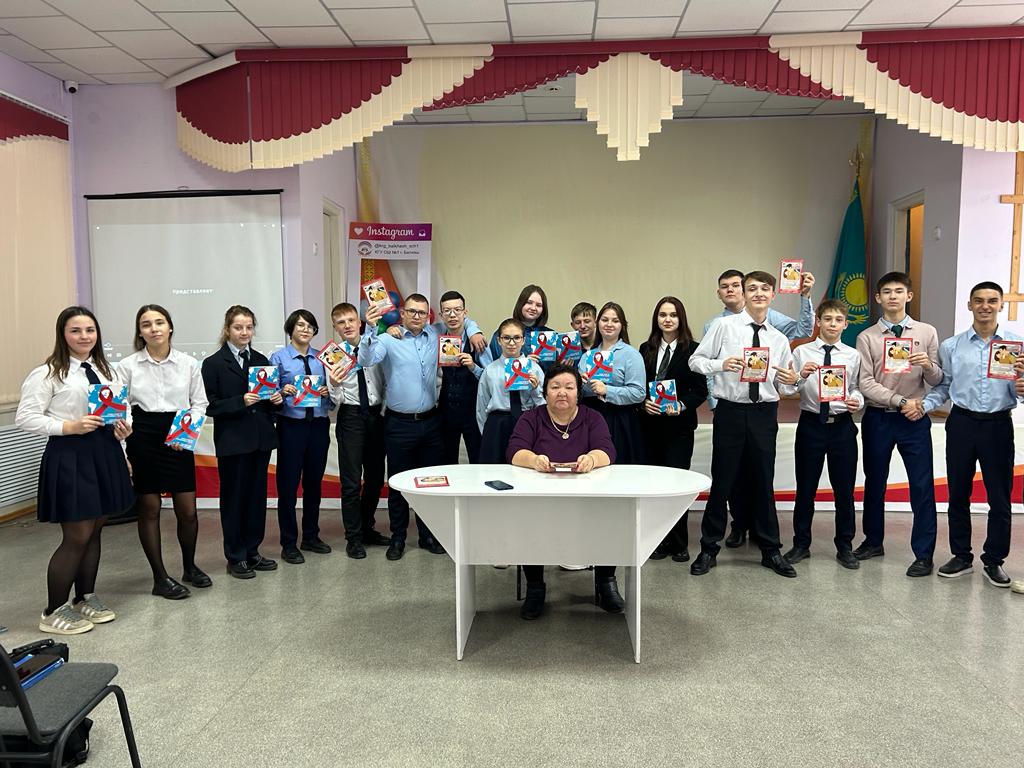 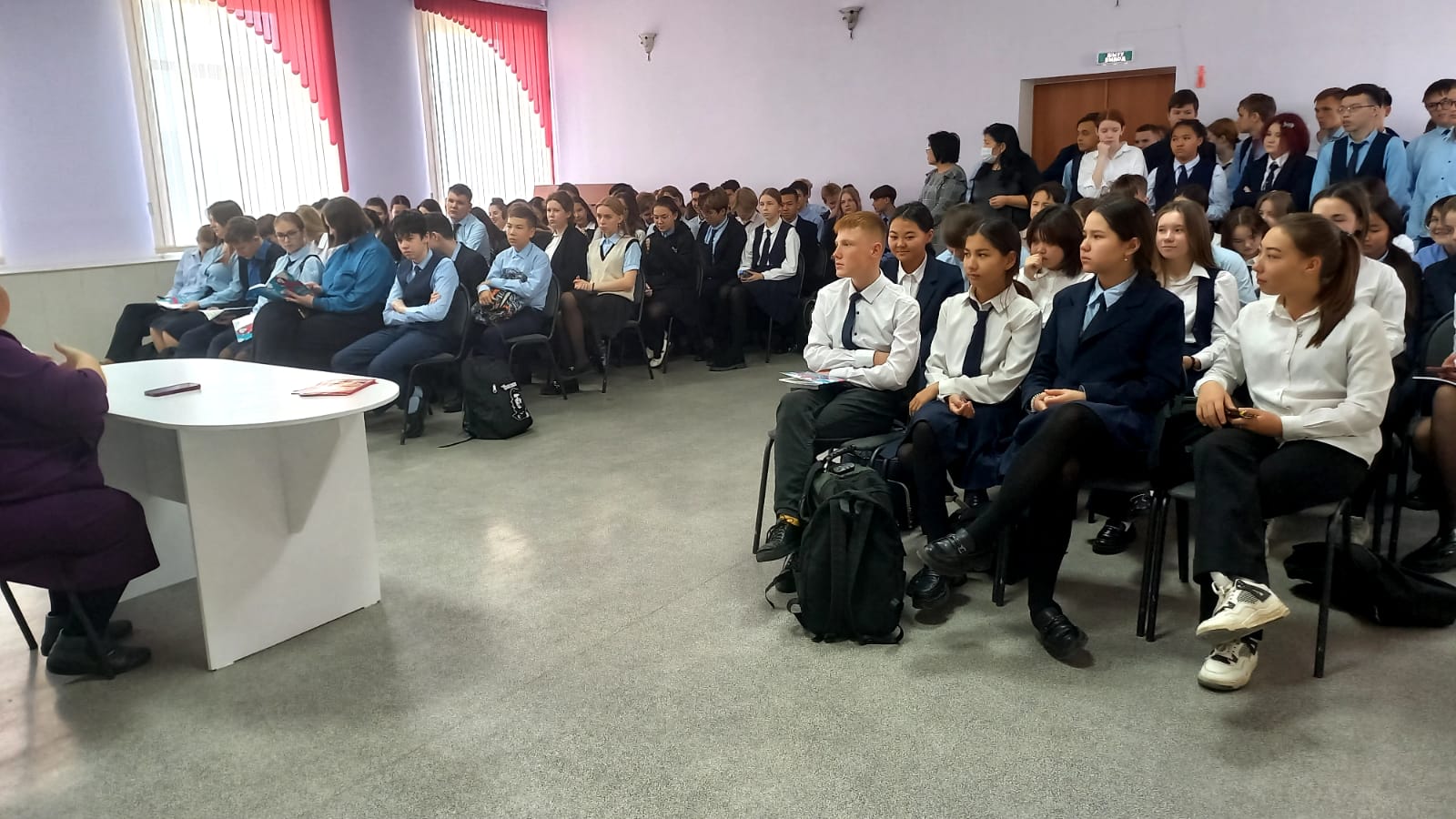 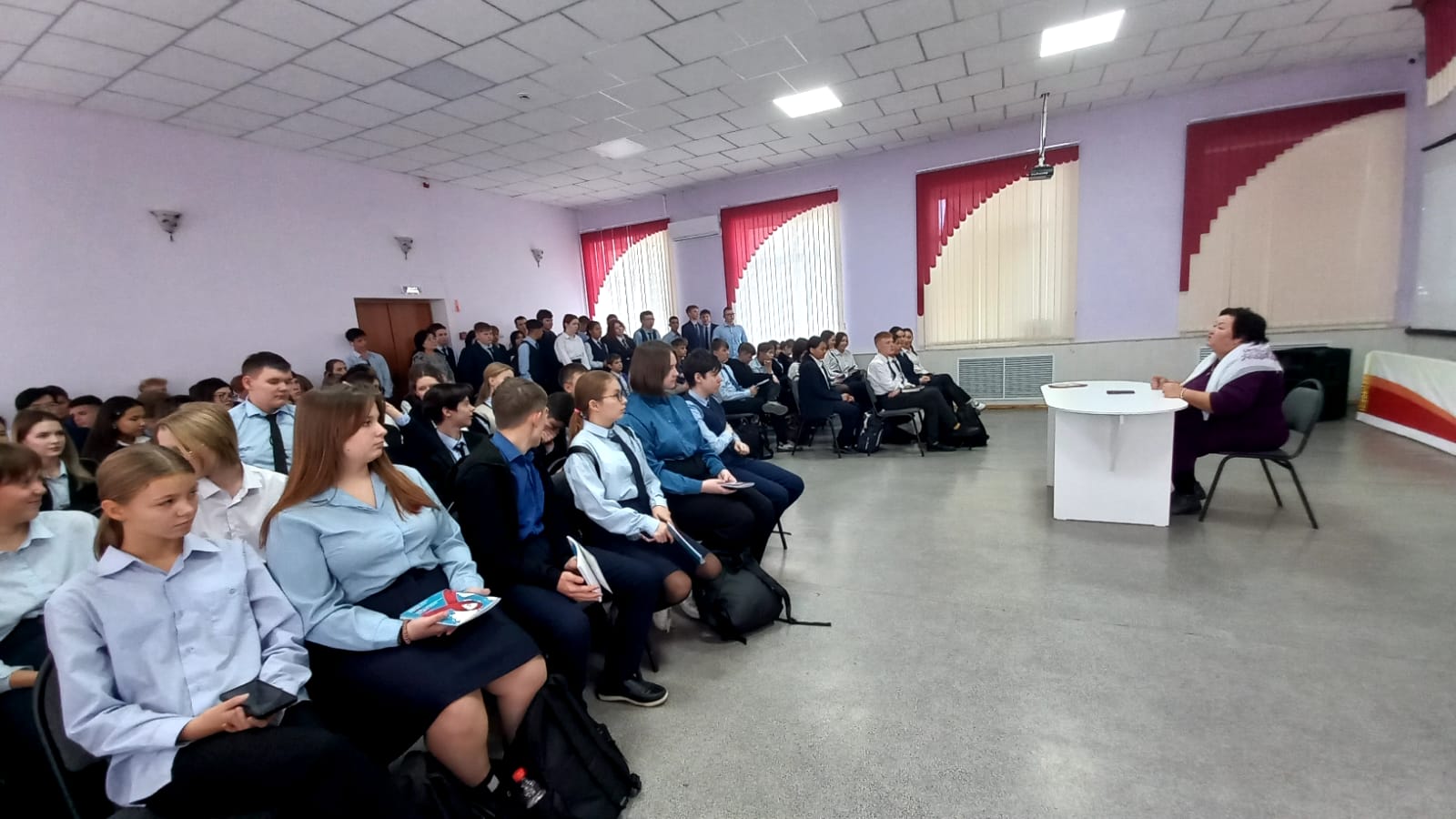 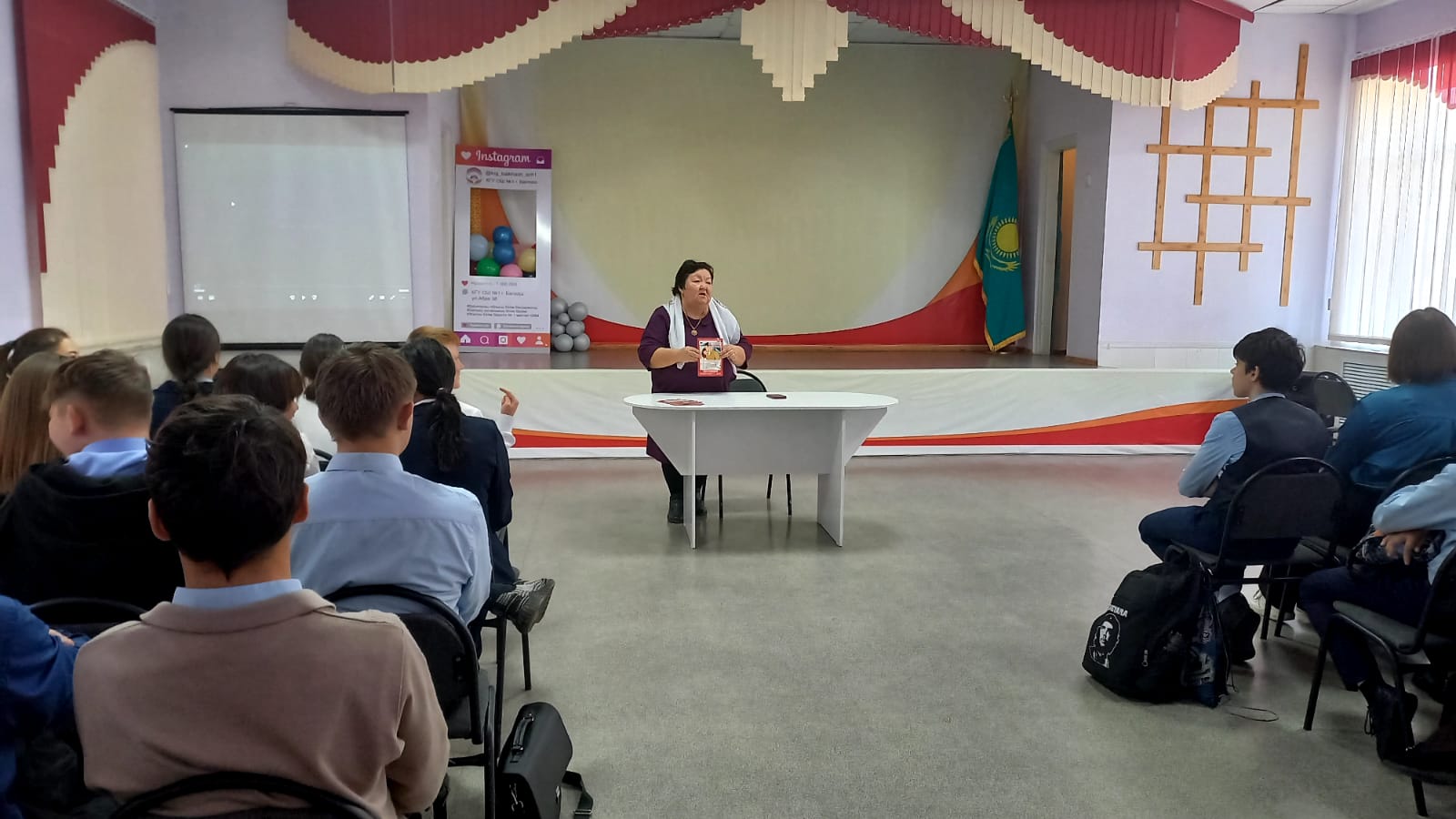 